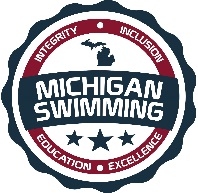 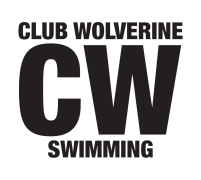 Integrity, Inclusion, Education, Excellence2021 Eric Namesnik Memorial OpenHosted By: Club WolverineJuly 1-3, 2021
Sanction – This meet is sanctioned by Michigan Swimming, Inc. (MS), as a timed final meet on behalf of USA Swimming (USA-S), Sanction Number MI2021095. MS or USA-S may revoke this sanction at any time in response to the COVID-19 pandemic.It is understood and agreed that USA Swimming shall be free and held harmless from any liabilities or claims for damages arising by reason of injuries, including exposure to or infected with COVID-19 which may result in illness, personal injury, permanent disability, and/or death, to anyone during the conduct of the event.It is further understood and agrees that Michigan Swimming, Inc. shall be free and held harmless from any liabilities or claims for damages arising by reason of injuries, including exposure to or infected with COVID-19 which may result in illness, personal injury, permanent disability, and/or death, to anyone during the conduct of the event.An inherent risk of exposure to COVID-19 exists in any public place where people are present. COVID-19 is an extremely contagious disease that can lead to severe illness and death. According to the Centers for Disease Control and Prevention, senior citizens and individuals with underlying medical conditions are especially vulnerable. USA Swimming, Inc., cannot prevent you (or your child(ren)) from becoming exposed to, contracting, or spreading COVID-19 while participating in USA Swimming sanctioned events. It is not possible to prevent against the presence of the disease. Therefore, if you choose to participate in a USA Swimming sanctioned event, you may be exposing yourself to and/or increasing your risk of contracting or spreading COVID-19. BY ATTENDING OR PARTICIPATING IN THIS COMPETITION, YOU VOLUNTARILY ASSUME ALL RISKS ASSOCIATED WITH EXPOSURE TO COVID-19 AND FOREVER RELEASE AND HOLD HARMLESS USA SWIMMING, MICHIGAN SWIMMING, AND EASTERN MICHIGAN UNIVERSITY AND EACH OF THEIR OFFICERS, DIRECTORS, AGENTS, EMPLOYEES OR OTHER REPRESENTATIVES FROM ANY LIABILITY OR CLAIMS INCLUDING FOR PERSONAL INJURIES, DEATH, DISEASE OR PROPERTY LOSSES, OR ANY OTHER LOSS, INCLUDING BUT NOT LIMITED TO CLAIMS OF NEGLIGENCE AND GIVE UP ANY CLAIMS YOU MAY HAVE TO SEEK DAMAGES, WHETHER KNOWN OR UNKNOWN, FORESEEN OR UNFORESEEN, IN CONNECTION WITH EXPOSURE, INFECTION, AND/OR SPREAD OF COVID-19 RELATED TO PARTICIPATION IN THIS COMPETITION.You acknowledge the contagious nature of COVID-19 and voluntarily assume the risk that your family, including child(ren), may be exposed to or infected by COVID-19 while on site at the pool or facility and that such exposure or infection may result in the personal injury, illness, permanent disability and death.  You understand that the risk of becoming exposed to or infected by COVID-19 at the pool or facility may result from the actions, omissions, or negligence of myself and others, including but not limited to employees, volunteers and program participants and their families. Club Wolverine will include the above information in meet announcements, heat sheets and posted around the pool facility.COVID-19 Procedures/Requirements All athletes, coaches, officials, clubs, spectators, and other individuals participating in this meet or seeking ingress into the facility in which this meet is conducted will abide by (1) all federal, state, and local laws, orders, administrative rules, and guidelines; (2) all protocols outlined in the COVID-19 LSC Supplemental Sanction Requirements documents for this meet; and (3) all COVID-19 preparedness plans for the relevant facility. Failure to maintain strict compliance with all COVID-19 procedures and protocols will result in disciplinary action by the Michigan Swimming, Inc. Board of Directors, including, but not limited to, fines, suspension of certain membership privileges, or referral to the USA Swimming National Board of Review with a recommendation to terminate a member’s membership in Michigan Swimming and USA Swimming.Minor Athlete Abuse Prevention Policy AcknowledgementAll applicable adults participating in or associated with this meet acknowledge that they are subject to the provisions of the USA Swimming Minor Athlete Abuse Prevention Policy (“MAAPP”), and that they understand that compliance with the MAAPP policy is a condition of participation in the conduct of this competition.  LocationMichael H. Jones Natatorium, Eastern Michigan University. Olds-Robb Recreation Building, Ypsilanti, Michigan 48197.TimesFacilitiesThe Michael H. Jones Natatorium (EMU) is a 10 lane, 50-meter pool. A separate, supervised pool will be available for warm-up/down. Depth at start is 12-17ft and 4 ft at turn. Permanent starting blocks and non-turbulent lane markers will be used. Daktronics Timing with a 10-lane display will be used.Course CertificationThe competition course has not been certified in accordance with 104.2.2C(4)Meet FormatThis meet will be conducted in Long Course Meters. 10 lanes will be used for preliminary events and 8 lanes will be used for finals events. All events, except the 1500, will be conducted as prelim-finals. There will be 3 heats (A, B, and C) of finals. The order of final events shall be “A,” “B,” and “C”. The top 24 swimmers from preliminaries (except the 1500) will advance to the finals.  The top 8 seeded swimmers in the 1500 will swim in finals.  All other 1500 swimmers will swim in the preliminary session.EligibilityAll athletes and clubs registered with Michigan Swimming or another USA Swimming LSC are eligible to participate in this meet. Swimmers may enter this meet if qualifying times (shown in event list) are achieved in least one event to participate.Entry ProceduresEntries may be submitted to the Administrative Referee as of June 19, 2021 at 9:00 AM. The Administrative Official must receive all entries no later than June 22, 2021 at 11:59 PM. Entries must include correct swimmer name (as registered with USA/MS Swimming), age and USA number. All individual entries should be submitted via electronic mail at the e-mail address listed in the last section of this meet information packet.Entry Acceptance and ProcessingThe meet will be capped at 300 swimmers.Entries will be processed/accepted in the following order:Club WolverineTeams/unattached swimmers, in order received, who attended the 2017, 2018, and/or 2019 Eric Namesnik Memorial Open.Remaining teams/ unattached swimmers, in order received, from largest to smallest entry.
Individual Entry LimitsSwimmers may swim three (3) events per day.Bonus SwimsSwimmers who have qualified for at least one (1) event, but less than three (3) events, may supplement their entry with the necessary number of bonus swims in order to reach three (3) events. Bonus swims are subject to the daily three (3) event limit. Swimmers entering bonus events MUST declare which events are bonus swims on their entry. There are no qualifying time standards that a swimmer must meet for bonus events, however “NT’s” are NOT allowed. The 400 Free, 400 IM, and 1500 may NOT be selected as a bonus events.Entry Fees$7.50 per prelim/final event, and $15.00 per timed final event. Make checks payable to Club WolverineSurchargesA $1.00 per athlete Michigan Swimming athlete surcharge applies. A $10.00 COVID surcharge also applies.Paper EntriesMS rules regarding non-electronic entries apply. $8.50/16 per individual event. There is $1.00 additional charge per event paid if the entry is not submitted in Hy-Tek format. Any surcharges detailed in the previous section also apply to paper entries.  Paper entries may be submitted to the Administrative Referee on a spreadsheet of your choice however, the paper entry must be logically formatted and must contain all pertinent information to allow the Administrative Referee to easily enter the swimmer(s) in the correct events with correct seed times. RefundsOnce a team or individual entry has been received and processed by the Administrative Official there are no refunds in full or in part unless the “over qualification exception” applies (see MS Rules).Entry PaperworkYour club’s Entry, Entry Summary Sheet, Release/Waiver, Certification of Entered Athletes and Check should be sent via U.S. mail or nationally recognized overnight courier to:Club WolverineAttn: 2021 Eric Namesnik Memorial OpenPO Box: 130299Ann Arbor, MI 48113Administrative Official - swimentriesAW@gmail.comCheck InPositive check-in is required for the 1500 freestyle event only. Swimmers entered in the 1500 may indicate their preference to swim the event in the preliminary session. The top eight (8) swimmers who state no preference shall be seeded to compete in finals. In order to make their designation, swimmers or their coaches must mark on the positive check-in sheet their preference to swim during preliminaries. The swimmer/coach should CLEARY write “AM” next to their name when they check-in if they desire to swim in the preliminaries. Positive check-in is due prior to the scratch deadline in order to be seeded.MarshalingThis will be a self-marshaled meet.SeedingEvents shall be seeded in order of LCM, SCY, LCM Bonus, and SCY Bonus. All events other than the 1500 will be seeded slowest to fastest. The 1500 will be seeded fastest to slowest, alternating genders. The top 8 swimmers (after the scratch deadline closes) in the 1500 will swim at finals.Scratches – Scratches and positive check-in for day 1 events are due via email to the Administrative Referee 15 minutes after the conclusion of the virtual coaches meeting. All subsequent day’s events scratches are due 30 minutes after the start of finals on the previous nights.Scratch Penalty – USA National scratch procedures (207.11.6) will be observed for swimmers who fail to compete in either a preliminary, timed final, or final event without properly scratching by that day’s scratch deadline.Deck EntriesDeck entries will not be allowed.Meet Programs/AdmissionsAt this time, we do not expect to be allowed to have spectators. Regardless of spectators are allowed or not, a livestream link will be communicated to those attending the meet prior to the first day of the meet. Meet programs will be available through meet mobile. Unofficial results may appear on Meet Mobile.IF spectators are allowed, information on how we will admit spectators will be communicated to attending teams prior to the meet.ScoringNo team or individual scoring will occur.AwardsThe top 3 swimmers in each event will receive a medal. Awards ceremonies will take place IMMEDIATELY after each event. The coach of each first-place winner will present awards for that event.Technical MeetingThe date, time, and Zoom information of the technical meeting will be posted to the Club Wolverine website (www.clubwolverine.org) and distributed to attending teams. Details and information discussed at this meeting will be posted on the Club Wolverine website immediately following the meeting. Coaches are responsible for all information presented and/or included in this posted information.Coach CredentialsCoach Credentials may be limited due to venue capacity limits. If limited, the following formula will be used to determine the number of coach credentials per team (Club Wolverine is exempt). No additional credentials will be issued.ResultsComplete Official meet results will be posted on the Michigan Swimming Website at http://www.miswim.org/. Unofficial results will also be available on flash drive (HY- Team Manager result file) upon request. Teams must provide their own flash drive.ConcessionsAt this time, no concessions will be sold. No food or beverage will be allowed on the deck of the pool, in the locker rooms or in the spectator areas. A hospitality area will be available for coaches and officials.Lost and FoundArticles may be turned in/picked up at lost and found bin. Articles not picked up by the end of the meet will be retained by the Meet Director or a representative for at least 14 days (any longer period shall be in the sole discretion of the Meet Director).Swimming SafetyMichigan Swimming warm up rules will be followed. To protect all swimmers during warm-ups, swimmers are required to enter the pool feet first at all times except when sprint lanes have been designated. No jumping or diving. The same rules will apply with respect to the warm-down pool and diving well. Penalties for violating these rules will be in the sole discretion of the Meet Referee which may include ejection from the meet.Racing Start CertificationAny swimmer entered in the meet must be certified by a USA Swimming member-coach as being proficient in performing a racing start or must start each race from within the water without the use of the backstroke ledge.  When unaccompanied by a member-coach, it is the responsibility of the swimmer or the swimmer’s legal guardian to ensure compliance with this requirement.Deck Personnel/Locker Rooms/CredentialingOnly registered and current coaches, athletes, officials and meet personnel are allowed on the deck or in locker rooms. Access to the pool deck may only be granted to any other individual in the event of emergency through approval by the Meet Director or the Meet Referee.  The Michigan Swimming Board of Directors, Officials Chairs of MS, and the Michigan Swimming Office staff are authorized deck personnel at all MS meets. Personal assistants/helpers of athletes with a disability shall be permitted when requested by an athlete with a disability or a coach of an athlete with a disability.Lists of registered coaches, certified officials and meet personnel will be placed outside the hallway to the locker rooms/pool deck. Meet personnel will check the list of approved individuals and issue a credential to be displayed at all times during the meet.  This credential will include the host team logo, as well as the function of the individual being granted access to the pool deck (Coach, Official, Timer, or Meet Personnel). In order to obtain a credential, Coaches and Officials must be current in all certifications through the final date of the meet. Meet personnel must return the credential at the conclusion of working each day and be reissued a credential daily.All access points to the pool deck and locker rooms will either be secured or staffed by a meet worker checking credentials throughout the duration of the meet.Swimmers with DisabilitiesAll swimmers are encouraged to participate. If any of your swimmers have special needs or requests, please indicate them on the entry form and with the Clerk of Course and/or the Meet Referee during warm ups.First AidSupplies will be kept in with the lifeguards.Facility Items(A)	No smoking is allowed in the building or on the grounds of any facility listed above.(B)	Pursuant to applicable Michigan law, no glass will be allowed on the deck of the pool or in the locker rooms.(C)	No bare feet allowed outside of the pool area. Swimmers need to have shoes to go into the hallway to awards or concessions.(D)   	 An Emergency Action Plan has been submitted by the Host Club to the Safety Chair and the Program Operations Chair of Michigan Swimming prior to sanction of this meet and is available for review and inspection at the admin table.	(E)	To comply with USA Swimming privacy and security policy, the use of audio or visual recording devices, including a cell phone, is not permitted in changing areas, rest rooms or locker rooms.(F)	Deck changing, in whole or in part, into or out of a swimsuit when wearing just one 		suit in an area other than a permanent or temporary locker room, bathroom, 		changing room or other space designated for changing purposes is prohibited.(G)	Operation of a drone, or any other flying apparatus, is prohibited over the venue 	(pools, athlete/coach areas, spectator areas and open ceiling locker rooms) any 	time athletes, coaches, officials and/or spectators are present.General Information and Errors/OmissionsAny errors or omissions in the program will be documented and signed by the Meet Referee and available for review at the Clerk of Course for Coaches review.  Information will also be covered at the Coaches’ Meeting.Meet PersonnelCo-Meet Directors:		Joshua Wood (coachjosh@clubwolverine.org) 				Gunnar Schmidt (coachgunnar@clubwolverine.org) Meet Referee:		Jeff Wilkins/(313)574-3638/jeffrey.wilkins@comcast.netSafety Marshal:		Bernie Ray & Michelle GreggAdministrative Official: Alyssa De Leon/(313)399-8289/swimentriesAW@gmail.com 2021 Eric Namesnik Memorial Open Event ScheduleSanction Number: MI2021095*Events 25/26 will be the last events swum during prelims, but the first during finals. All other finals events will be swum in the same order as that day’s prelims.CERTIFICATION OF REGISTRATION STATUS OF ALL ENTERED ATHLETESRELEASE  WAIVER2021 Eric Namesnik Memorial OpenSanction Number: MI2021095Enclosed is a total of $__________ covering fees for all the above entries.  In consideration of acceptance of this entry I/We hereby, for ourselves, our heirs, administrators, and assigns, waive and release any and all claims against Club Wolverine, Eastern Michigan University, Michigan Swimming, Inc., and United States Swimming, Inc. for injuries and expenses incurred by Me/Us at or traveling to this swim meet.>>>>>>>>>>>>>>>>>>>>>>>>>>>>>>>>>>>>>>>>>>>>>>>>>>>>>>>>>In granting the sanction it is understood and agreed that USA Swimming and Michigan Swimming, Inc. shall be free from any liabilities or claims for damages arising by reason of injuries to anyone during the conduct of this event.Michigan Swimming Clubs must register and pay for the registration of all athletes that are contained in the electronic Entry File or any paper entries that are submitted to the Meet Host with the Office of Michigan Swimming prior to submitting the meet entry to the meet host.  Clubs from other LSCs must register and pay for the registration of their athletes with their respective LSC Membership Coordinator.A penalty fee of $100.00 per unregistered athlete will be levied against any Club found to have entered an athlete in a meet without first registering the athlete and paying for that registration with the Office of Michigan Swimming or respective LSC Membership Coordinator.Submitting a meet entry without the athlete being registered and that registration paid for beforehand may also subject the Club to appropriate Board of Review sanctions.The authority for these actions is: UNITED STATES SWIMMING RULES  REGULATIONS 302.4 FALSE REGISTRATION – A host LSC may impose a fine of up to $100.00 per event against a member Coach or a member Club submitting a meet entry which indicates a swimmer is registered with USA Swimming when that swimmer or the listed Club is not properly registered.  The host LSC will be entitled to any fines imposed.>>>>>>>>>>>>>>>>>>>>>>>>>>>>>>>>>>>>>>>>>>>>>>>>>>>>>>>>>I certify that all athletes submitted with this meet entry are currently registered members of USA Swimming and that I am authorized by my Club to make this representation in my listed capacity.Warm-upEventsPrelims10:00am11:30amFinals4:45pm6:15pm# of SwimmersCredentials Allotted1-10111-15216-25326-35436+5Thursday (July 1, 2021)Thursday (July 1, 2021)Thursday (July 1, 2021)Thursday (July 1, 2021)Thursday (July 1, 2021)Thursday (July 1, 2021)Thursday (July 1, 2021)WomenWomenWomenMenMenMenSCYLCMEvent#EventEvent#LCMSCY2:01.092:17.591200 Freestyle22:12.091:56.191:11.591:24.293100 Breaststroke41:18.491:08.291:02.491:11.095100 Butterfly61:07.5959.694:54.795:42.997400 Individual Medley85:24.194:46.29Friday (July 2, 2021)Friday (July 2, 2021)Friday (July 2, 2021)Friday (July 2, 2021)Friday (July 2, 2021)Friday (July 2, 2021)Friday (July 2, 2021)SCYLCMEvent#EventEvent#LCMSCY2:22.892:48.099200 Butterfly102:37.192:16.8925.7929.391150 Freestyle1228.0924.591:02.491:13.0913100 Backstroke141:08.491:00.692:36.093:04.8915200 Breaststroke162:54.692:30.695:24.794:51.4917400 Freestyle184:41.295:15.19Saturday (July 3, 2021)Saturday (July 3, 2021)Saturday (July 3, 2021)Saturday (July 3, 2021)Saturday (July 3, 2021)Saturday (July 3, 2021)Saturday (July 3, 2021)SCYLCMEvent#EventEvent#LCMSCY2:17.492:37.3919200 Individual Medley202:29.292:11.592:15.592:37.7921200 Backstroke222:30.592:12.5955.991:03.6923100 Freestyle241:00.6953.2918:52.1919:30.99251500 Freestyle*2618:50.9917:48.39Signature:Position:Street Address:  City, State Zip:Club Email:Phone:Coach Name:Club Name:Coach Email:Club Code: